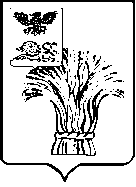 АДМИНИСТРАЦИЯ  РОВЕНЬСКОГО РАЙОНАБЕЛГОРОДСКОЙ ОБЛАСТИ РовенькиПОСТАНОВЛЕНИЕ  «20»   сентября  2023 г.                                                                     № 451Об утверждении маршрутов регулярных перевозок обучающихся автобусами общеобразовательных учреждений Ровеньского районаВ соответствии с Федеральным законом от 29.12.2012 N 273-ФЗ "Об образовании в Российской Федерации", Федеральным законом от 06.10.2003 N 131-ФЗ "Об общих принципах организации местного самоуправления в Российской Федерации", постановлением Правительства Российской Федерации от 23.09.2020 г. N 1527 "Об утверждении Правил организованной перевозки группы детей автобусами",  в целях обеспечения бесплатной перевозки обучающихся до общеобразовательной организации и обратно администрация Ровеньского района п о с т а н о в л я е т:1. Утвердить маршруты регулярных перевозок обучающихся автобусами муниципальных бюджетных общеобразовательных учреждений Ровеньского района и ОГБОУ «Ровеньская СОШ с УИОП» (по согласованию) (прилагается).2. Руководителям муниципальных бюджетных общеобразовательных учреждений и ОГБОУ «Ровеньская СОШ с УИОП» (по согласованию) в соответствии с регулярными маршрутами, указанными в приложении к настоящему постановлению:2.1.  утвердить расписание движения школьного автобуса;2.2. организовать работу по осуществлению бесплатной перевозки обучающихся до общеобразовательной организаций и обратно.3. Разместить настоящее постановление на официальном сайте органов местного самоуправления Ровеньского района rovenkiadm.gosuslugi.ru в сети Интернет и опубликовать в сетевом издании «Ровеньская нива». 4. Контроль за исполнением настоящего постановления возложить на заместителя главы администрации района по социальной политике Пальченко Е.Ф.Глава администрацииРовеньского района                                                                Т.В. КиричковаПриложение № 1к постановлению администрации Ровеньского районаот «20» сентября 2023 г. № 451Маршруты регулярных перевозокобучающихся автобусами муниципальных бюджетных общеобразовательных учреждений Ровеньского района№ п/пНаименование образовательного учреждения№ маршрутаНаселенные пункты1МБОУ «Айдарская средняя общеобразовательная школаим. Б.Г. Кандыбина»1с. Айдар (школа) – с. Пристень – с. Айдар (школа) 1МБОУ «Айдарская средняя общеобразовательная школаим. Б.Г. Кандыбина»2с. Айдар (школа) – х. Райгородка – с. Айдар (школа) 2МБОУ «Наголенская средняя общеобразовательная школа»1с. Нагольное (школа) – с. Клименково – с. Нагольное (школа)3МБОУ «Нагорьевская средняя общеобразовательная школа»1с. Нагорье (школа) – с. Копанки – с. Нагорье (школа) 3МБОУ «Нагорьевская средняя общеобразовательная школа»2с. Нагорье (школа) – с. Барсучье – с. Всесвятка – с. Нагорье (школа) 3МБОУ «Нагорьевская средняя общеобразовательная школа»3с. Нагорье (школа) – с. Вишняки – с. Нагорье (школа) 3МБОУ «Нагорьевская средняя общеобразовательная школа»4с. Нагорье (школа) – с. Солонцы – с. Нагорье (школа) 3МБОУ «Нагорьевская средняя общеобразовательная школа»5с. Нагорье (школа) –с. Ерёмовка – с. Нагорье (школа)4МБОУ «Новоалександровская средняя общеобразовательная школа»1с. Новоалександровка (школа) –с. Калиниченково – с. Новоалександровка (школа)5МБОУ «Ровеньская средняя общеобразовательная школа №2»1п. Ровеньки (школа) – х. Шияны – п. Ровеньки (школа)5МБОУ «Ровеньская средняя общеобразовательная школа №2»2п. Ровеньки (школа) – х. Клиновый – п. Ровеньки (школа)5МБОУ «Ровеньская средняя общеобразовательная школа №2»3п. Ровеньки (школа) – х. Лихолобов –п. Ровеньки (школа)5МБОУ «Ровеньская средняя общеобразовательная школа №2»4п. Ровеньки (школа) – п. Ровеньки (ул. Белокриничная) – п. Ровеньки (школа)6МБОУ «Харьковская средняя общеобразовательная школа»1с. Харьковское (школа) –с. Масловка – с. Харьковское (школа)7МБОУ «Ясеновская средняя общеобразовательная школа»1с. Свистовка (школа) –с. Ясены – с. Свистовка (школа) 8ОГБОУ «Ровеньская СОШ с УИОП»1п. Ровеньки (РСОШ с УИОП) - с. Ивановка - п. Ровеньки (РСОШ с УИОП)8ОГБОУ «Ровеньская СОШ с УИОП»2п. Ровеньки (РСОШ с УИОП) - х. Озерный - п. Ровеньки (РСОШ с УИОП)8ОГБОУ «Ровеньская СОШ с УИОП»3п. Ровеньки (РСОШ с УИОП) - п. Ровеньки, мкр. Молодежный - п. Ровеньки (РСОШ с УИОП)8ОГБОУ «Ровеньская СОШ с УИОП»4п. Ровеньки (РСОШ с УИОП) - х. Лихолобов - п. Ровеньки (РСОШ с УИОП)8ОГБОУ «Ровеньская СОШ с УИОП»5п. Ровеньки (РСОШ с УИОП) - п. Ровеньки, ул. Гагарина - п. Ровеньки (РСОШ с УИОП)8ОГБОУ «Ровеньская СОШ с УИОП»6п. Ровеньки (РСОШ с УИОП) - х. Клиновый - п. Ровеньки (РСОШ с УИОП)8ОГБОУ «Ровеньская СОШ с УИОП»7п. Ровеньки (РСОШ с УИОП) – п. Ровеньки, мкр. Димитрова - п. Ровеньки (РСОШ с УИОП)8ОГБОУ «Ровеньская СОШ с УИОП»8п. Ровеньки (РСОШ с УИОП) - п. Ровеньки, мкр. Буденный  - п. Ровеньки (РСОШ с УИОП)